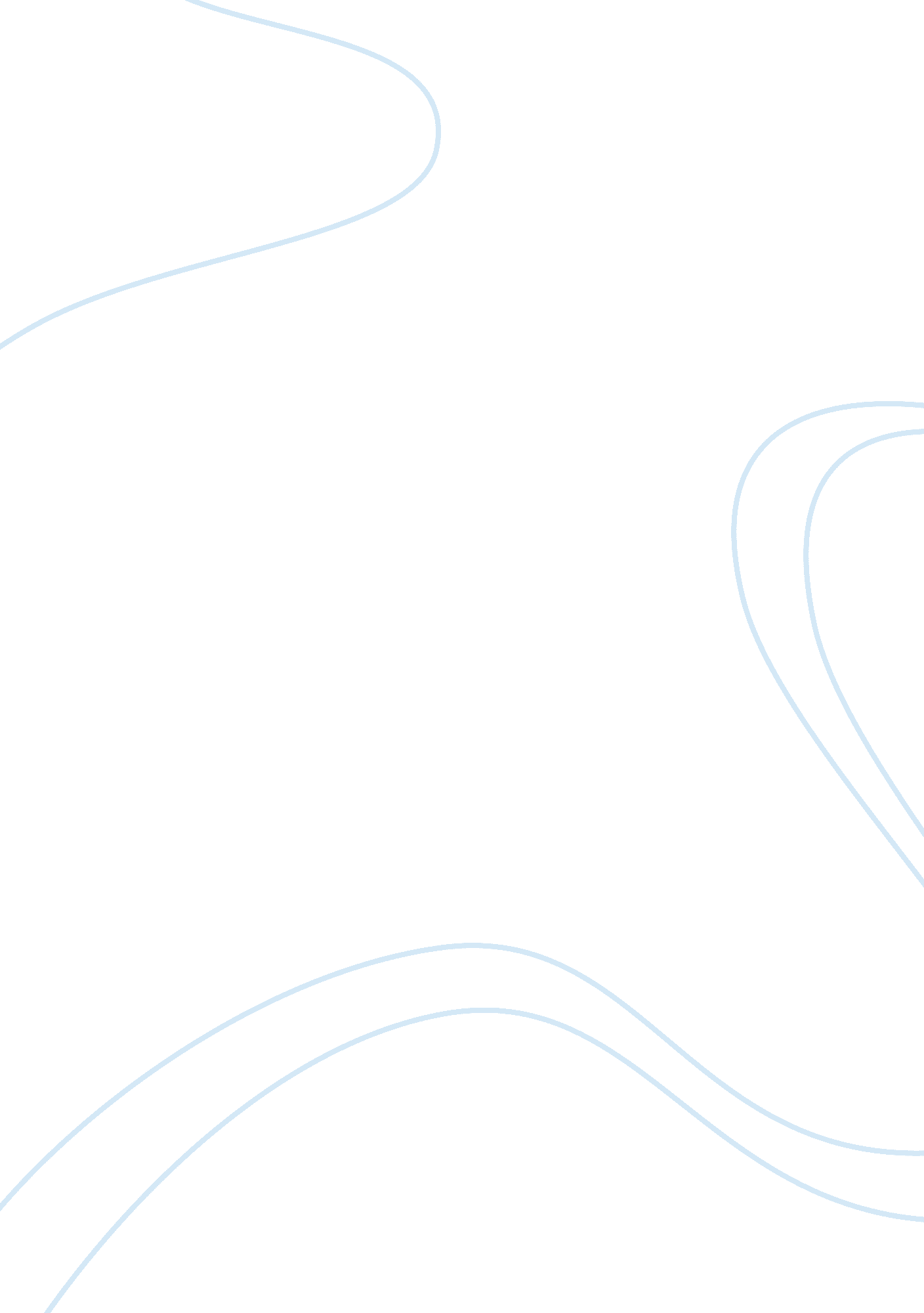 Negative not the classic senior that is captured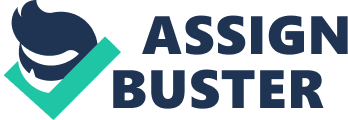 Negative attitudes directed towards aging adults that are demonstratedby the use verbal and emotional abuse example. You forget they have feelings. Verbaland emotional abuse example: this is demonstrated by Woody’s wife Kate Grant. When Woodyreturns home from the police station, his wife Kate has her first set of linesin the film, and spoke saying “ You dumb cluck.” The abuse intensifiesthroughout the film with insults ranging from “ son-of-a-b***h” to “ stubborn asa mule!” These comments made by Kate are directed towards Woody’s age or mentalstate. For instance Kate claimed, “ He’s useless,” States that the man has “ haslost his marbles,” and is consistently threaten to “ put in a home.” This isoccurring while poor Woody sits there silently and appears like he has alreadygiven up on defending himself. b.) PrejudiceThis is displayedin the movie by Protagonist Woody Grant and his adult son David Grant set offon a road trip to claim father’s prize of million dollar lottery prize thatWoody insist that he won. The prize is to be claimed in Lincoln, Nebraska. Woody received a letter in the mail claiming that he won a million. All thatwas needed to was to call the number and maybe buy a magazine substitution. Instead of ignoring the chain letter insist on traveling the miles to the headquarters by foot to declare the prize. c.) Common stereotypesIn the being in the filmed it shows the appearance of Woody, the typicalold man with white hair, limp, and a hunchback appearing as if he was lostwalking along side of the highway. One scene that can also be brought focus onis how Woody reaches out to the sweepstakes letter that he lost (handtremblers) these are common thoughts that films seem to include as a classicelder. With the movie ‘ Nebraska’ Woody’s character is not the classic seniorthat is captured in other movies. At first glace Woody has the signs and looks, conforms the stereotype of aging process. 